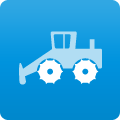 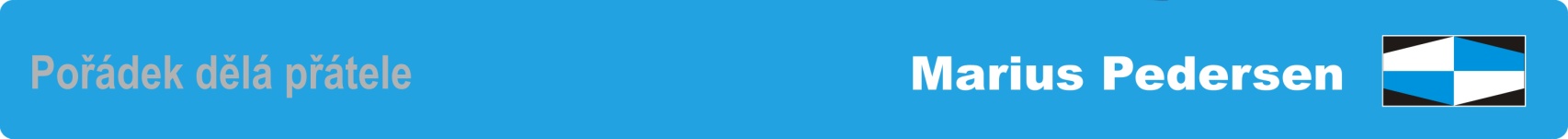 KatalogovéSpecifikaceNázevodpaduZákladnípoplatekpoplatekcelkemKčcelkemKččísloodpaducena Kč Kčza1tunuza1tunu04020900Odpadykompozitníchtkanin785,00500,001285,0015010600Směsnéobaly785,00500,001285,0016011900Auto-plasty785,00500,001285,0016012000Auto-skla535,00500,001035,0016012200Součástkyjinakblíženeurčené535,00500,001035,0017010110Betonfrakcedo10cm335,000/500,00*335,00 / 835,00*17010111Betonfrakce10-50cm335,000/500,00*335,00 / 835,00*17010112Betonfrakcenad50cm335,00500,00835,0017010210Cihlyfrakcedo10cm335,000/500,00*335,00 / 835,00*17010211Cihly frakce nad 10 cm535,000/500,00*535,00 / 1035,00*17010300Taškyakeramickévýrobky335,000 / 500,00*335,00 / 835,00*17010710Stavebnísuťfrakcedo10cm335,000/500,00*335,00 / 835,00*17010711Stavební suť frakce 10 - 50 cm335,000 / 500,00*335,00 / 835,00*17010712Stavebnísuťfrakcenad50cm335,00500,00835,0017020100Dřevo335,00500,00835,0017020200Sklo335,00500,00835,0017020300Plasty335,00500,00835,0017030200Asfaltovésměsi335,000/500,00*335,00 / 835,0017041100Kabely785,00500,001285,0017050410Zeminaakamenído10cm335,000 / 500,00*335,00 / 835,00*17050411Zeminaakamenínad10cm335,00500,00835,0017060410Izolační materiály - skelná vata, lepenka535,00500,001035,0017090412Směsné stavební odpady frakce nad 50cm335,00500,00835,0020030111Směsnýkomunálníodpad-VKK850,00500,001350,0020030311Uličnísmetky-frakcenad5cm850,00500,001350,0020030700Objemnýodpad850,00500,001350,00